South KoreaSouth KoreaSouth KoreaSouth KoreaMarch 2030March 2030March 2030March 2030MondayTuesdayWednesdayThursdayFridaySaturdaySunday123Independence Movement Day45678910111213141516171819202122232425262728293031NOTES: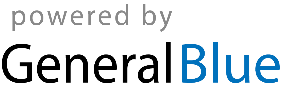 